INDIAN SCHOOL AL WADI AL KABIRDEPARTMENT OF SCIENCE 2015 -16HOLIDAY ASSSIGNMENT – CLASS IX 1. Motion and force and laws of motion (PHYSICS) 2. Is matter around us pure? (CHEMISTRY)  3. Cells ( BIOLOGY)Please note that the students are provided with a copy of each worksheet or kindly refer to our school website for the copies of the above mentioned worksheets. DATE OF SUBMISSION: 13.08.15 / THURSDAY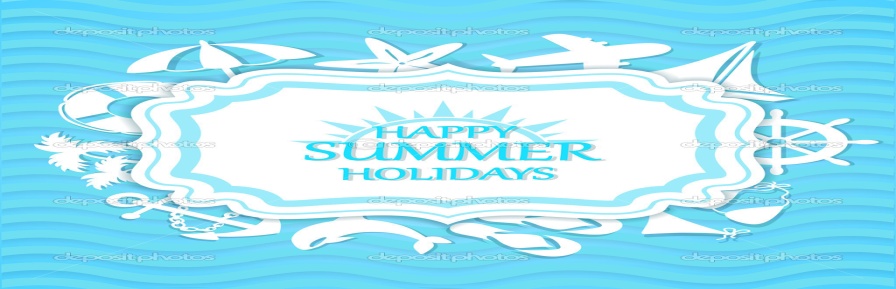 Prepared by Ms. Anu Annie Mathews			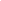 Kindly complete the holiday assignment in the file format and submit to the respective science teachers.Kindly complete the holiday assignment in the file format and submit to the respective science teachers.Kindly complete the holiday assignment in the file format and submit to the respective science teachers.